استمارة تعريف بعضو هيئة تدريسية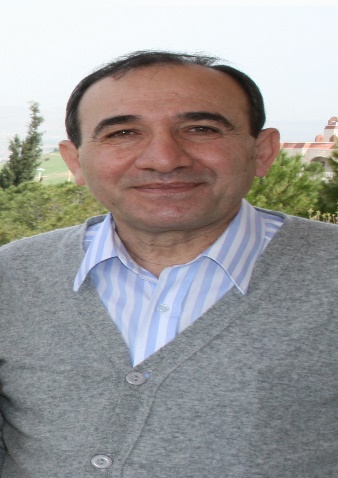 الكلية: الهندسةالاسم: رياض عبد المسيح ضاهرالمرتبة العلمية: أستاذ مساعد الاختصاص: هندسة الحاسبات الالكترونية – شبكات الحواسيباسم الجامعة : جامعة بوليتكنك بوخارست polytechnic university of Bucharestعنوان الجامعة:  https://upb.ro/en الصفة العلمية أو الإدارية: دكتور عضو هيئة تدريس الاهتمامات العلمية والبحثية: شبكات الحواسيب – أمن المعلومات – تطبيقات الانترنت  الاهتمامات العلمية والبحثية: شبكات الحواسيب – أمن المعلومات – تطبيقات الانترنت  